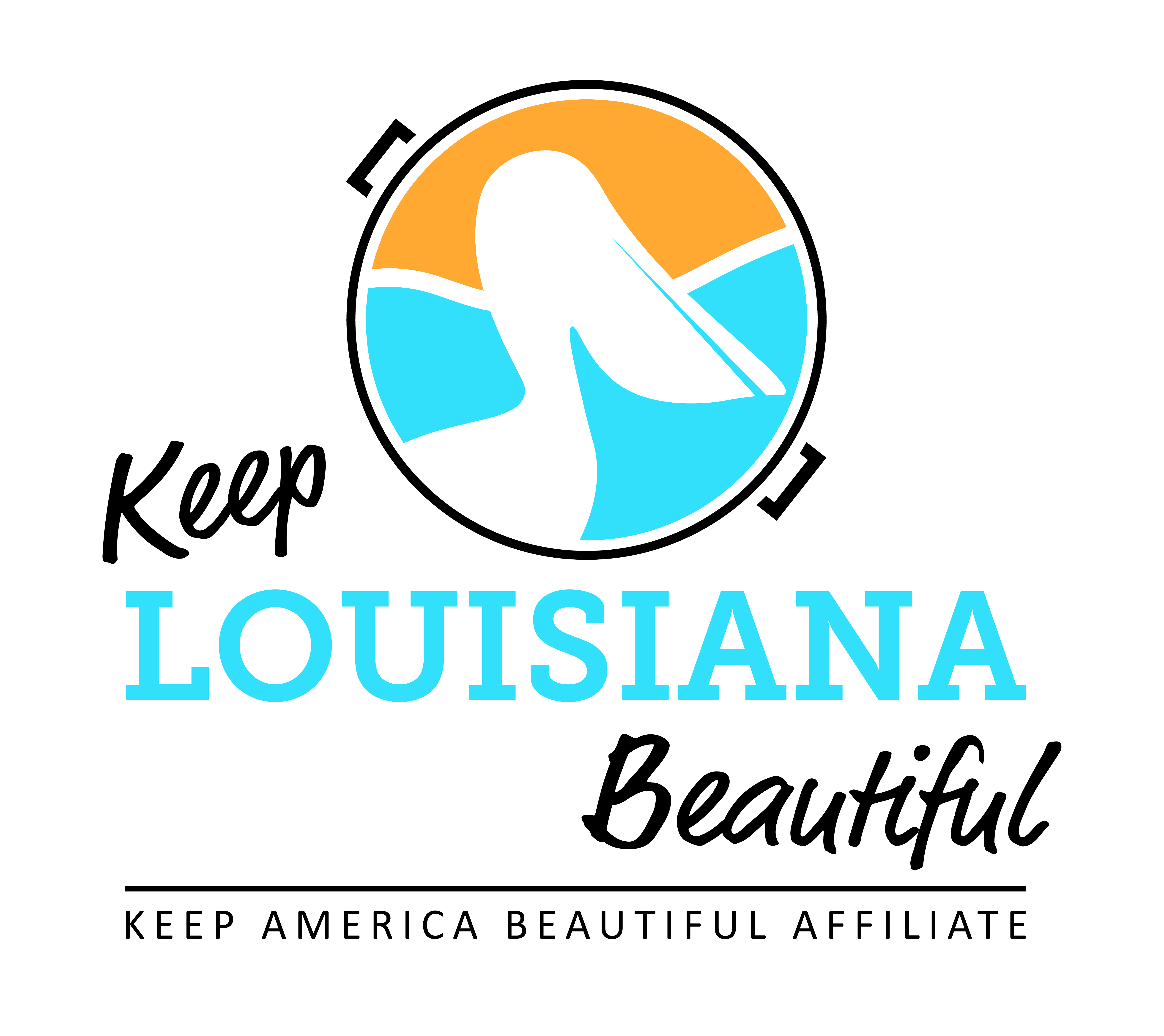 	     Affiliate Conference Call Agenda	                  Thursday 1/17/19                                      8am or 3pm     Conference Call # (855) 212-0212 & Meeting ID 189-685-802#                                   Duration:  1 HourI. KLB Updates2019 KLB affiliate grant applications – affiliates may apply for up to two different affiliate grants. Online affiliate grant applications found on the Affiliate Resource Center. Healthy Communities Grant Letter of Intent found on KLB website grants page. Leaders Against Litter update and “How to Kit”2018 -2019 Rocksey’s Toolbox workshops scheduled January 19 – New RoadsFebruary 2 – Baton RougeFebruary 9 – Lake CharlesMarch 16 - Terrebonne4) Regional Affiliate Meetings in June – dates and locations TBD	5) Affiliate Impact Report Due August 16) State Conference – September 25-26, 2019 * Hilton Capitol Center Baton Rouge* Topic & presenter ideas for conference discussion 7) Send any spring events info through Affiliate Resource CenterII. KAB Updates1) National Conference in Baltimore – February 6-8, 20192) February 15 – deadline to register for free trash bags for GACIII.  Affiliate UpdatesIV.  Next affiliate conference call 3/21/192019 KLB Grants opens 1/15/19Amount/ItemsLetter of Intent Application Deadline Affiliate Program Grant$2,500n/aMarch 1Trash Receptacle Affiliate GrantUp to 5 trash receptaclesn/aMarch 1Cleanup Supplies Affiliate GrantGrabbers, safety vests, trash bags, gloves, & t-shirtsn/aMarch 1Environmental Education Affiliate GrantRocksey Workshopn/aMarch 1 (workshops September 2019 – March 2020)Healthy Communities Letter of Intent$2,500 up to $8,000Due by February 12By invitation only March 25 